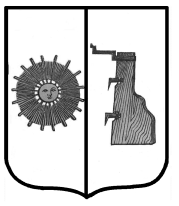 Российская ФедерацияНовгородская областьБоровичский районАДМИНИСТРАЦИЯ ПРОГРЕССКОГО СЕЛЬСКОГО ПОСЕЛЕНИЯПОСТАНОВЛЕНИЕ 31.10.2022  № 86п. ПрогрессОб установлении срока рассрочки оплаты субъектами малого и среднего предпринимательства стоимости муниципального имущества при реализации преимущественного права на приобретение                        арендуемого имущества        В соответствии счастью 1 статьи 5 Федерального закона от 22 июля 2008 года № 159-ФЗ «Об особенностях отчуждения недвижимого имущества, находящегося в государственной или в муниципальной собственности и арендуемого субъектами малого и среднего предпринимательства, и о внесении изменений в отдельные законодательные акты Российской Федерации" Администрация Прогресского сельского поселения	ПОСТАНОВЛЯЕТ:        1. Оплата недвижимого имущества, находящегося в муниципальной собственности Прогресского сельского поселения и приобретаемого субъектами малого и среднего предпринимательства при реализации преимущественного права на приобретение арендуемого имущества, осуществляется единовременно или в рассрочку посредством ежемесячных или ежеквартальных выплат в равных долях.       2. Установить срок рассрочки оплаты субъектами малого и среднего предпринимательства стоимости муниципального имущества Прогресского сельского поселения при реализации преимущественного права на приобретение арендуемого имущества пять лет со дня заключения договора купли-продажи.      Право выбора порядка оплаты (единовременно или в рассрочку) приобретаемого арендуемого имущества, а также срока рассрочки в установленных в соответствии с настоящим пунктом пределах принадлежит субъекту малого или среднего предпринимательства при реализации преимущественного права на приобретение арендуемого имущества.         Оплата приобретаемого в рассрочку арендуемого имущества может быть осуществлена досрочно на основании решения покупателя.        3. Опубликовать постановление в бюллетене «Официальный вестник Администрации Прогресского сельского поселения» и разместить на официальном сайте Администрации Прогресского сельского поселения в информационно-телекоммуникационной сети «Интернет».Глава сельского поселения                                            В.В. Демьянова